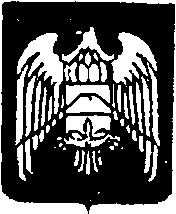 МУНИЦИПАЛЬНОЕ КАЗЕННОЕ УЧРЕЖДЕНИЕ «МЕСТНАЯ АДМИНИСТРАЦИЯ ГОРОДСКОГО ПОСЕЛЕНИЯ НАРТКАЛА УРВАНСКОГО МУНИЦИПАЛЬНОГО РАЙОНА КАБАРДИНО-БАЛКАРСКОЙ РЕСПУБЛИКИ»КЪЭБЭРДЕЙ-БАЛЪКЪЭР РЕСКПУБЛИКЭМ И АРУАН  МУНИЦИПАЛЬНЭ  КУЕЙМ ЩЫЩ  НАРТКЪАЛЭ  КЪАЛЭ    ЖЫЛАГЪУЭМ И ЩIЫПIЭ АДМИНИСТРАЦЭКЪАБАРТЫ-МАЛКЪАР РЕСПУБЛИКАНЫ УРВАН МУНИЦИПАЛЬНЫЙ РАЙОНУНУ НАРТКЪАЛА ШАХАР    ПОСЕЛЕНИЯСЫНЫ ЖЕР ЖЕРЛИ АДМИНИСТРАЦИЯСЫПОСТАНОВЛЕНИЕ     № 433УНАФЭ                           № 433БЕГИМ                           № 43330.12.2022г.                                                                                                г.п. НарткалаОб  утверждении перечня главных администраторов источников  финансирования дефицита местного бюджета г.п.Нарткала Урванского муниципального района Кабардино – Балкарской Республики      В соответствии с абзацем четвертым пункта 4 статьи 160.2 Бюджетного кодекса Российской Федерации, постановлением Правительства Российской Федерации от 16.09.2021 N 1568 "Об утверждении общих требований к закреплению за органами государственной власти (государственными органами) субъекта Российской Федерации, органами управления территориальными фондами обязательного медицинского страхования, органами местного самоуправления, органами местной администрации полномочий главного администратора источников финансирования дефицита бюджета и к утверждению перечня главных администраторов источников финансирования дефицита бюджета субъекта Российской Федерации, бюджета территориального фонда обязательного медицинского страхования, местного бюджета" местная администрация г.п. Нарткала Урванского муниципального района Кабардино-Балкарской Республики ПОСТАНОВЛЯЕТ:1. Утвердить прилагаемый перечень главных администраторов источников финансирования дефицита местного бюджета г.п. Нарткала Урванского муниципального района Кабардино - Балкарской Республики, согласно приложению.2. Настоящее постановление применяется к правоотношениям, возникающим при составлении и исполнении бюджета г.п. Нарткала Урванского муниципального района Кабардино - Балкарской Республики, начиная с бюджета на 2023 год и на плановый период 2024 и 2025 годов.3. Разместить  на официальном сайте г.п.Нарткала Урванского муниципального района в информационно-телекоммуникационной сети "Интернет".4. Контроль за исполнением настоящего постановления оставляю за собой.Глава местной администрации г.п.Нарткала Урванского муниципального района КБР                                              А. Х. Бетуганов Приложениек постановлениюМестной администрации                                                                                                    г.п.Нарткала Урванского                                                                                              муниципального района КБРот 30 декабря  2022 г. N 433ПЕРЕЧЕНЬглавных администраторов источников финансирования дефицита местного бюджета г.п. Нарткала Урванского муниципального района Кабардино - Балкарской РеспубликиКод главного администратора источников финансирования дефицитаКод группы, подгруппы, статьи и вида источников финансирования дефицитаНаименование главного администратора источников финансирования дефицита  районного бюджета/ наименование кода группы, подгруппы, статьи и вида источников703Муниципальное казенное учреждение «Местная администрация городского поселения Нарткала Урванского муниципального района Кабардино-Балкарской Республики»70301 05 02 01 13 0000 510Увеличение прочих остатков денежных средств бюджетов муниципальных районов70301 05 02 01 13 0000 610Уменьшение прочих остатков денежных средств бюджетов муниципальных районов